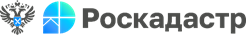 ВЕБИНАР «ИСПРАВИМ ОШИБКИ В МЕСТОПОЛОЖЕНИИ ГРАНИЦ УЧАСТКА»28 ноября в 14:00 (Мск) Корпоративный университет Роскадастра проведет вебинар «Исправим ошибки в местоположении границ участка». Вебинар адресован в первую очередь кадастровым инженерам.Реестровые ошибки в сведениях о местоположении границ земельных участков встречаются буквально в каждом регионе нашей страны. И это серьезная проблема. К тому же реестровые ошибки препятствуют заключению сделок с недвижимостью.На вебинаре вы узнаете, как исправить реестровые ошибки быстро, четко и с первого раза.В чем причины реестровых ошибок?Кто и в каких случаях может найти ошибочные данные?Что нужно сделать для их исправления?Дополнит ответы на данные вопросы информация о том, как само наличие зарегистрированного права на недвижимость влияет на исправление реестровой ошибки.Плюс вам будет полезно ознакомиться с алгоритмом выявления и массового исправления органом регистрации прав реестровых ошибок.Наш лектор – заместитель начальника отдела обработки документов и обеспечения учетных действий № 2 филиала Роскадастра по Архангельской области и Ненецкому автономному округу Ольга Иванова. Помимо перечисленного, она озвучит, какие документы позволяют доказать существование реестровой ошибки.Приглашенный эксперт – начальник отдела государственной регистрации объектов недвижимости нежилого назначения Управления Росреестра по Архангельской области и Ненецкому автономному округу Наталья Смирнова. Она расскажет о нововведениях в законодательстве, которые затронут исправление реестровых ошибок. Нормы вступят в силу 1 февраля 2024 года.Вопросы к вебинару можно прислать заранее: infowebinar@kadastr.ruЧтобы узнать подробнее о мероприятии, звоните по тел.: 8 (8182) 22-90-02.Продолжительность – 120 минут, стоимость участия – 2300 руб.Оплата принимается до 27 ноября включительно.Подключайтесь – будет интересно!